Script:You have to let your failures teach you.…… Some of the most successful people in the world are the ones who`ve had the most failures. J.K.Rowling`s - who wrote Harry Potter - her first Harry Potter book was rejected 12 times before it was finally published. Michael Jordan was cut from his high school basketball team. He lost hundreds of games and missed thousands of shots during his career. But he once said, “I have failed over and over again in my life. And that`s why I succeed.”These people succeeded because they understood that you can`t let your failures define you - you have to let your failures teach you. You have to let them show you what to do differently the next time.No one’s born being good at all things. You become good at things through hard work. And even the you're struggling, even when you're discouraged, and you feel like other people have given up on you, don`t ever give up on yourself, because when you give up on yourself, you give up on your country. I expect you to put your best effort into everything you do. Don't let your family down or your country down. Most of all, don't let yourself down. Make us all proud.Lead-in 1:Who is he?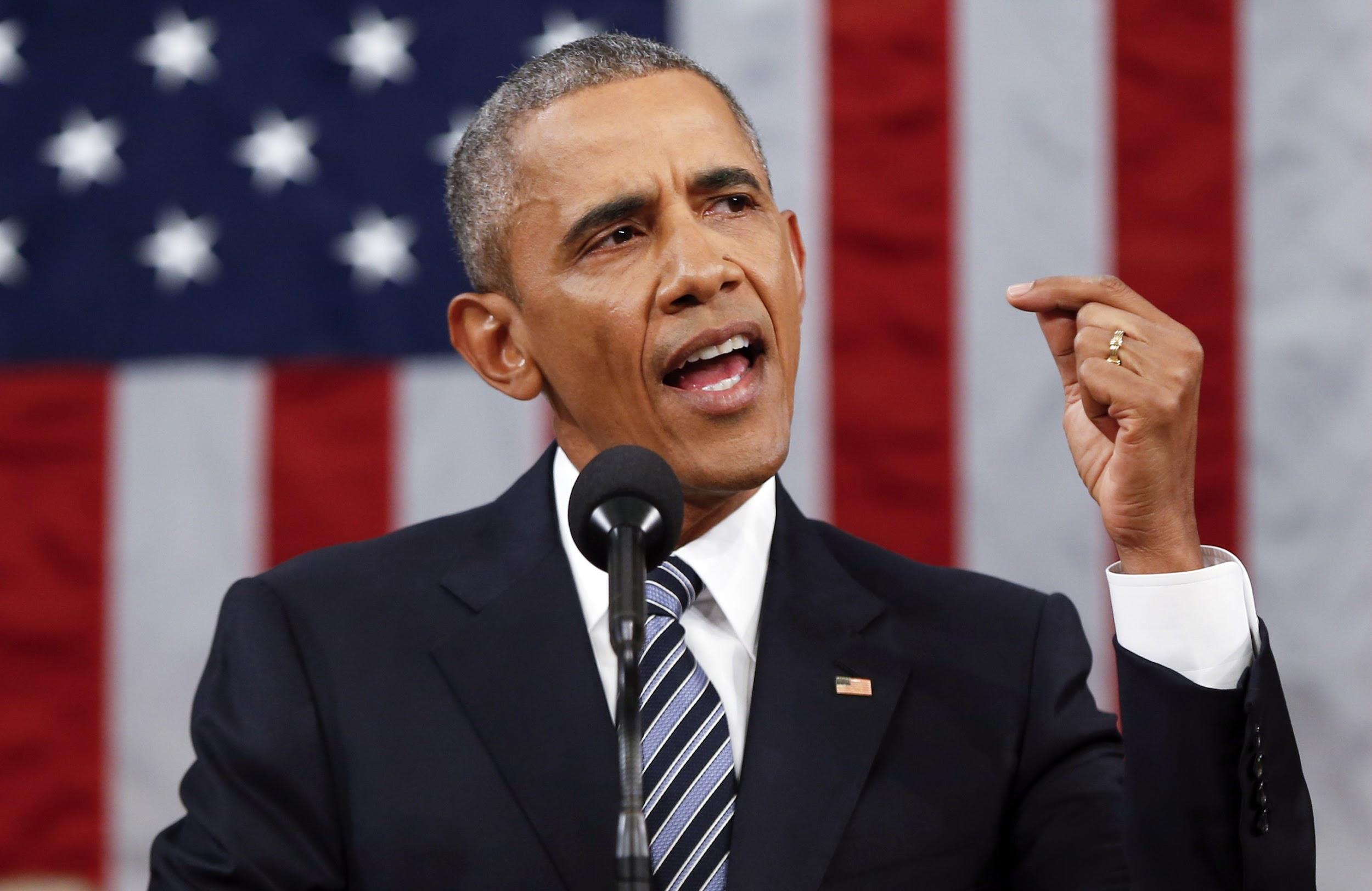 Lead-in 2: Pre-Activity 1: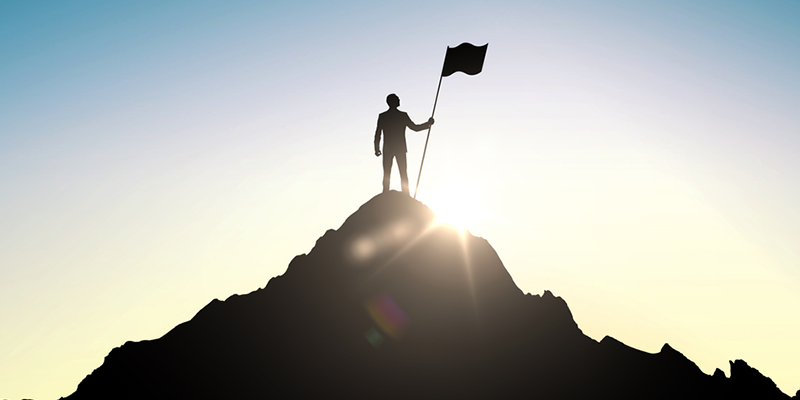 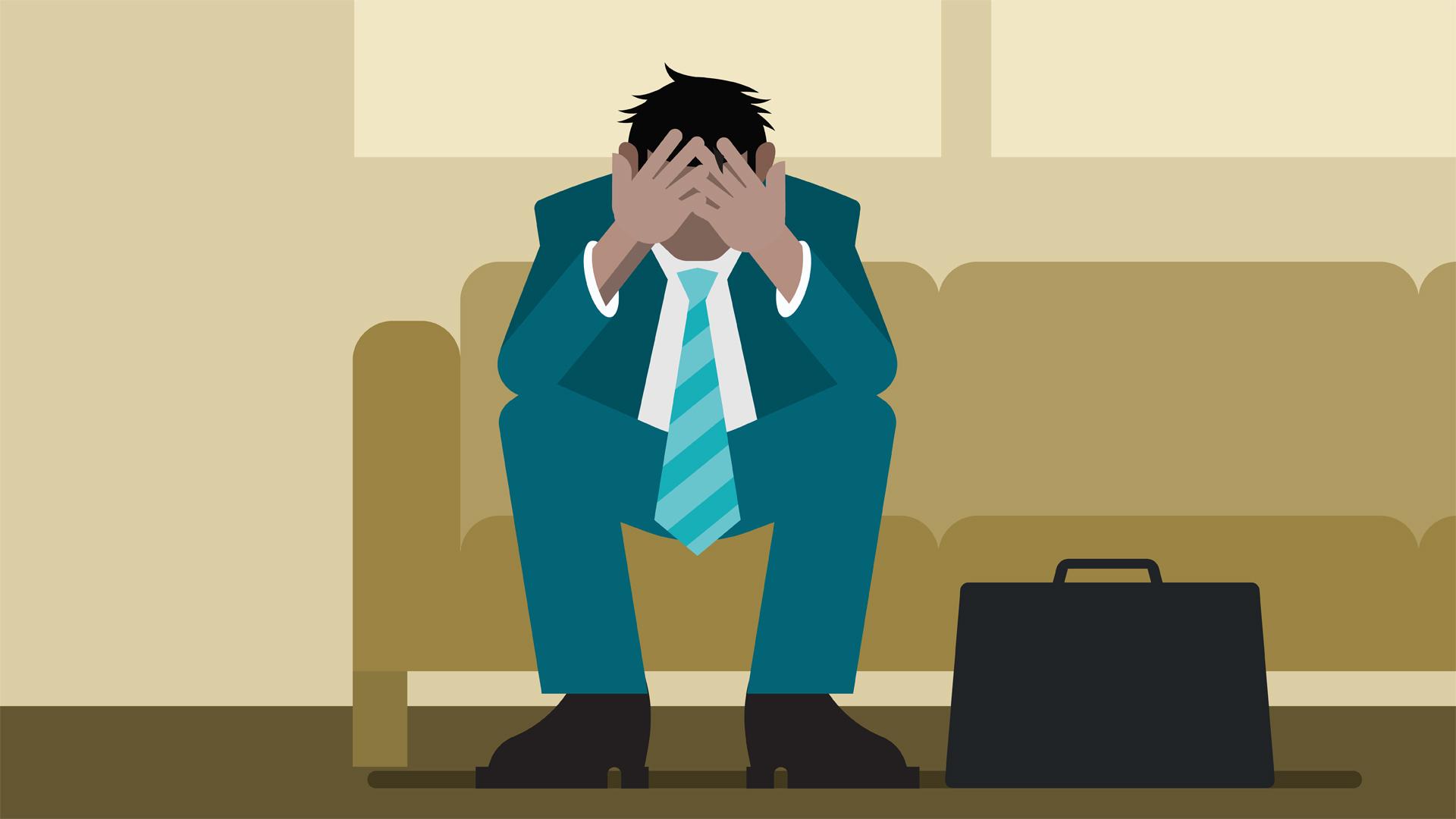 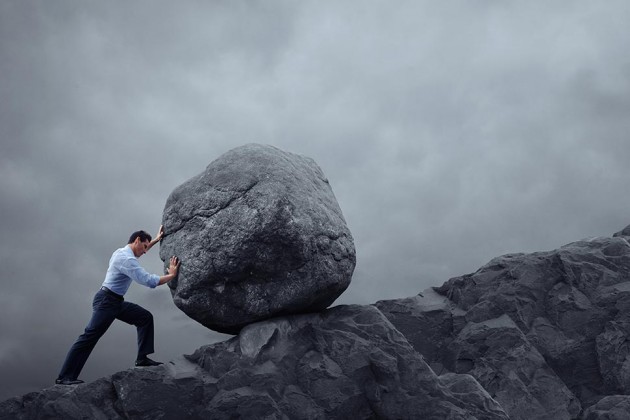 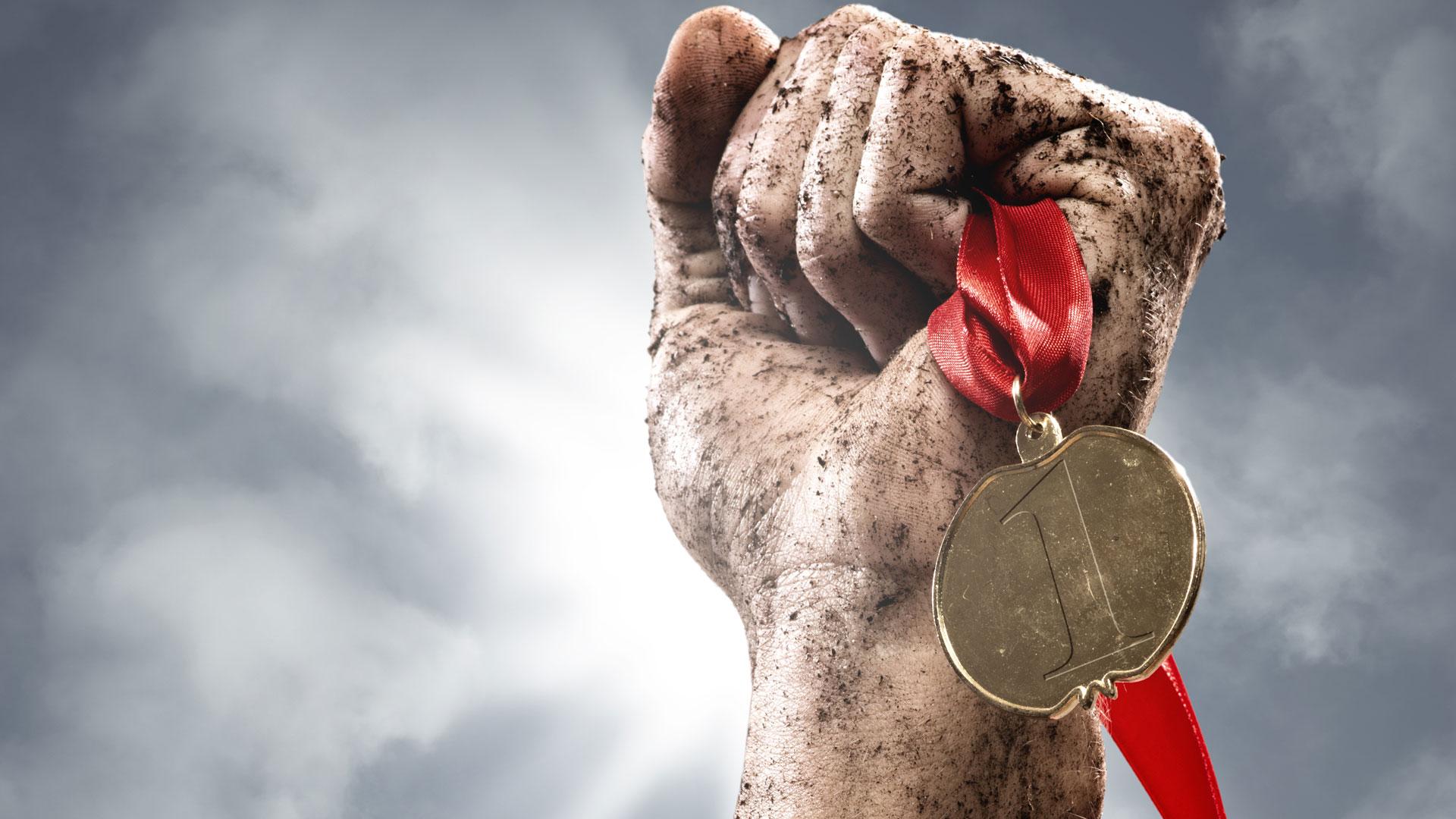 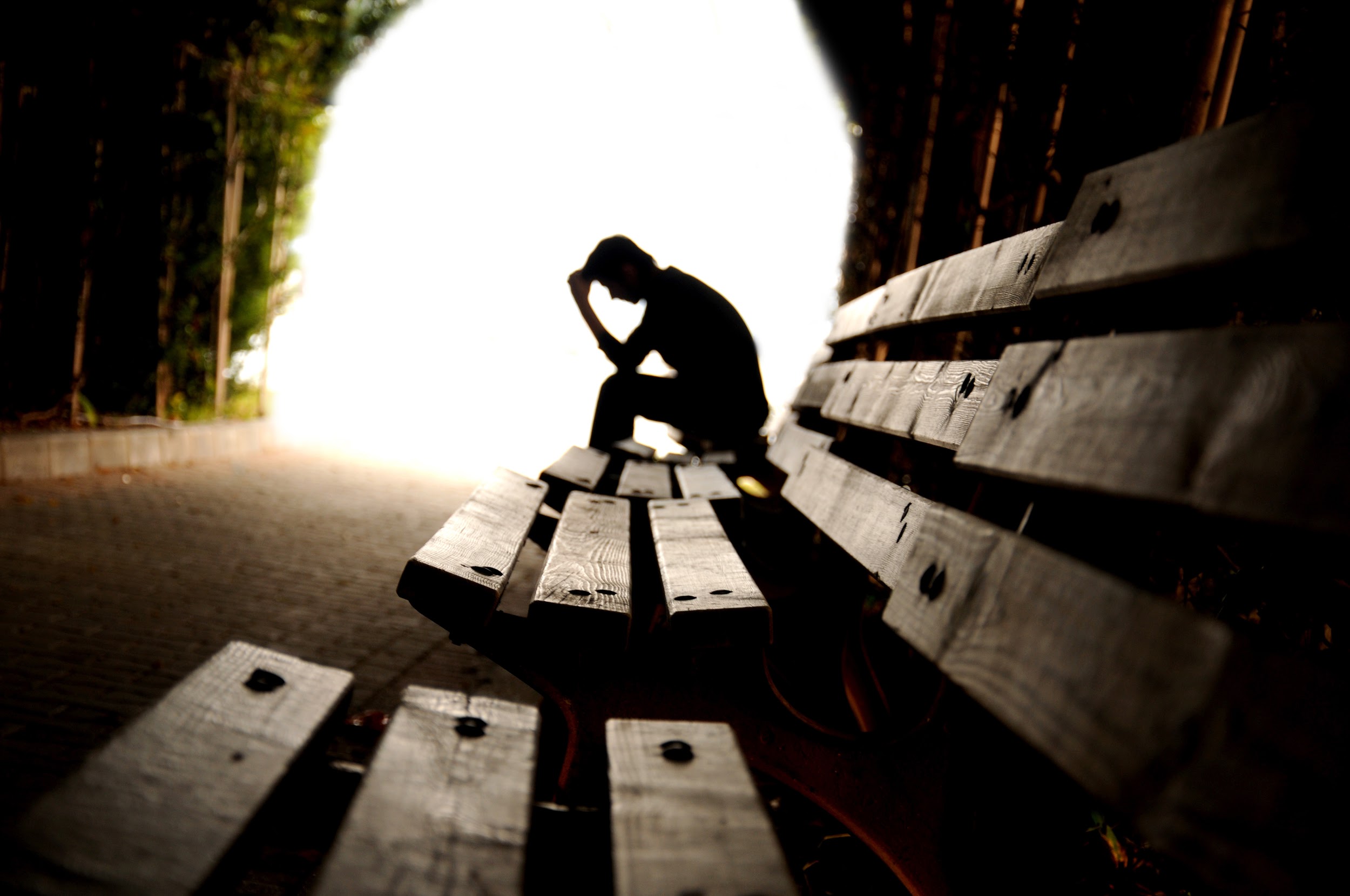 Pre-Activity 2:Warm-Ups1. Successful Something that is successful achieves what it was intended to achieve. Someone who is successful achieves what they intended to achieve.[a successful actor / It was successful. / whether successful or not]2. FailureFailure is a lack of success in doing or achieving something, especially in relation to a particular activity.[a big failure / I feel like a failure[loser] in life.]3. StrugglingA struggle is a long and difficult attempt to achieve something such as freedom or political rights.[struggle to succeed / But studying is always a struggle.]4. Discouragedto deprive of courage, hope, or confidence; dishearten; dispirit.[The news discouraged me.=I was discouraged at the news.]5. Best effortBest: Best is the superlative of good.Effort: If you make an effort to do something, you try very hard to do it.[I try to give my best effort in everything I do.]Pre-Activity 3:Synonyms of Vocabulary Workto determine the meaning of a familiar word in a sentence.Some of the most successful people in the world are the ones who’ve had the most failures. 	a. victorious      b. unprofitable      c. failed      d. unsuccessfulYou have to let your failures teach you.a. lack of success      b.victory      c. fortune      d. successHe is struggling for success day and night.a. lazy      b. don’t try      c. easy going      d. working hardHe seemed really discouraged when I saw him yesterday.a. inspire      b. encourage      c. depress      d. cheer upI never stopped giving my best effort.	a. bad effort      b. struggle      c. try not to do      d. not stirPre-Activity 3: AnswerSynonyms of Vocabulary Workto determine the meaning of a familiar word in a sentence.Some of the most successful people in the world are the ones who’ve had the most failures. 	a. victorious      b. unprofitable      c. failed      d. unsuccessfulYou have to let your failures teach you.a. lack of success      b.victory      c. fortune      d. successHe is struggling for success day and night.a. lazy      b. don’t try      c. easy going      d. working hardHe seemed really discouraged when I saw him yesterday.a. inspire      b. encourage      c. depress      d. cheer upI never stopped giving my best effort.	a. bad effort      b. struggle      c. try not to do      d. not stirMain-Activity 1: (Video https://goo.gl/Y2VQex)Listening passage:You have to let your failures teach you.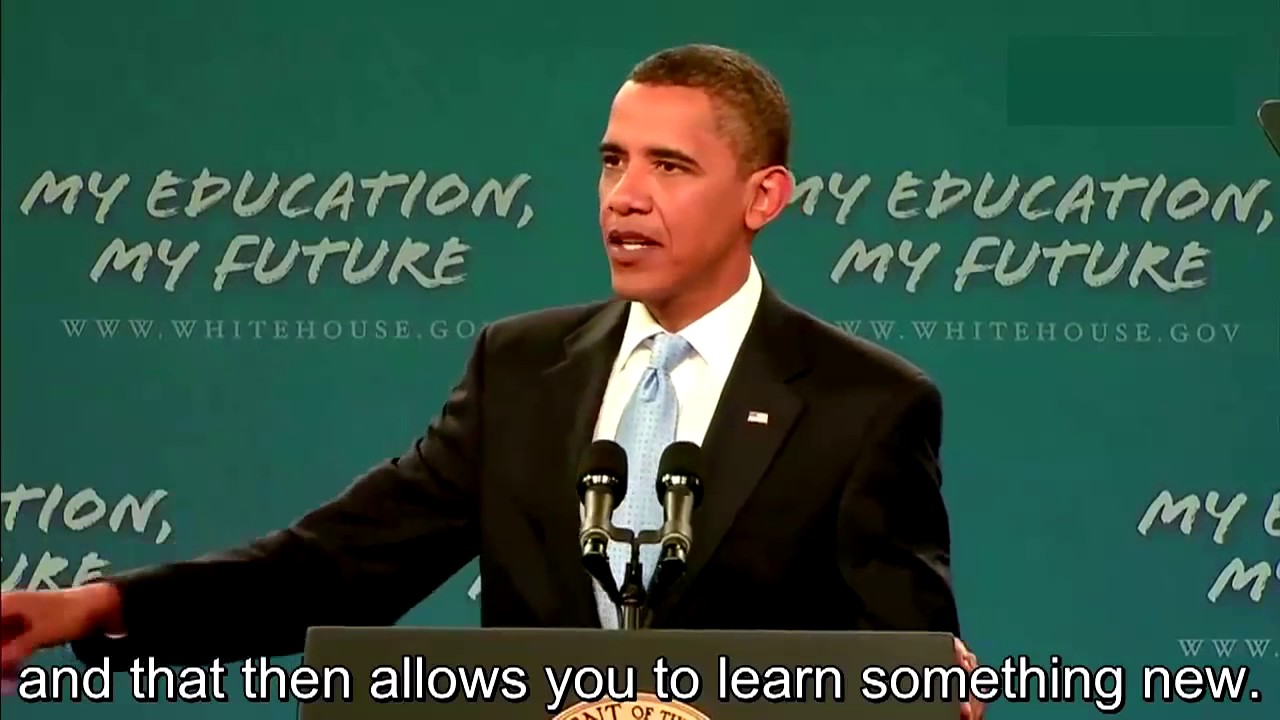 Before - Guiding QuestionsWhat does the obama do something?Have you ever had failures?LiteralHow many times J.K.Rowling was rejected before          her book was finally published?				      ________Obama recommended to you give up when you’re          discouraged. 								T  /  FAppliedWhat would you do if you have failed over and over again in your life? Is it easy to recover?What is your best effort you ever had?Main-Activity 1: AnswerListening passage:You have to let your failures teach you.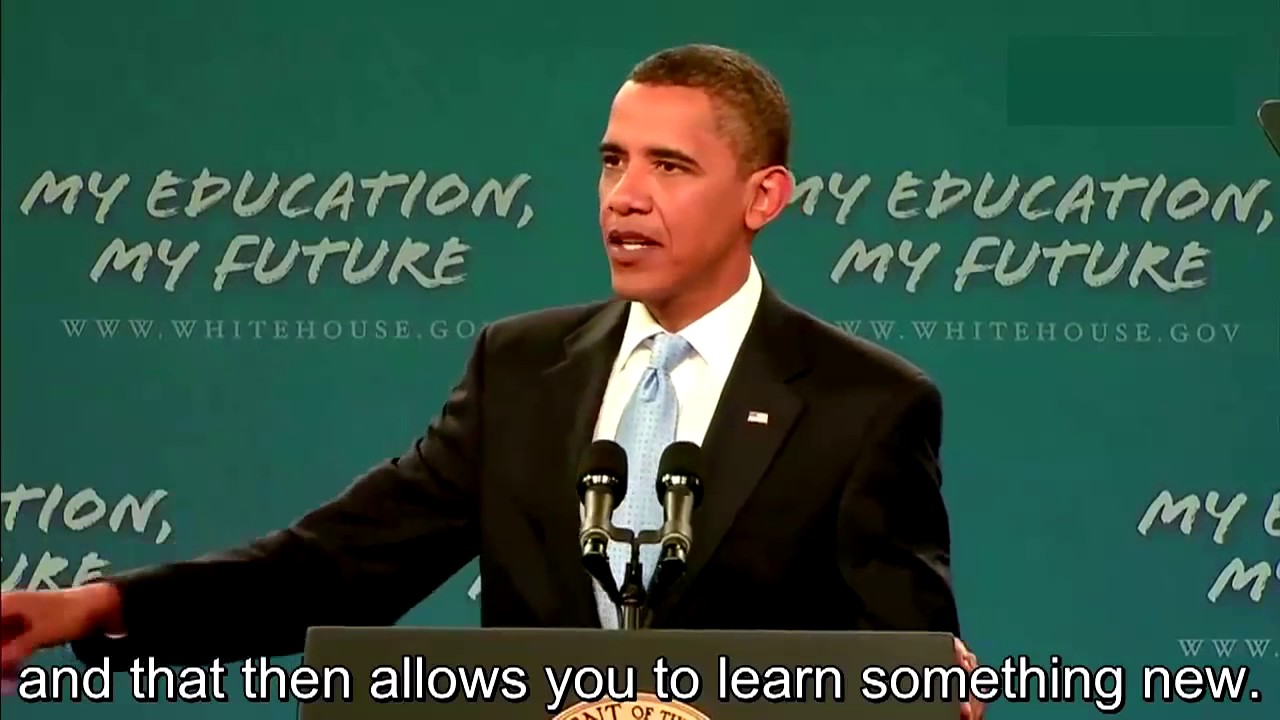 Before - Guiding QuestionsWhat does the obama do something?Have you ever had failures?LiteralHow many times J.K.Rowling was rejected before          her book was finally published?				       12timesObama recommended to you give up when you’re          discouraged. 								T  /  FAppliedWhat would you do if you have failed over and over again in your life? Is it easy to recover?What is your best effort you ever had?Post-Activity 1: Writing:You have to let your failures teach you.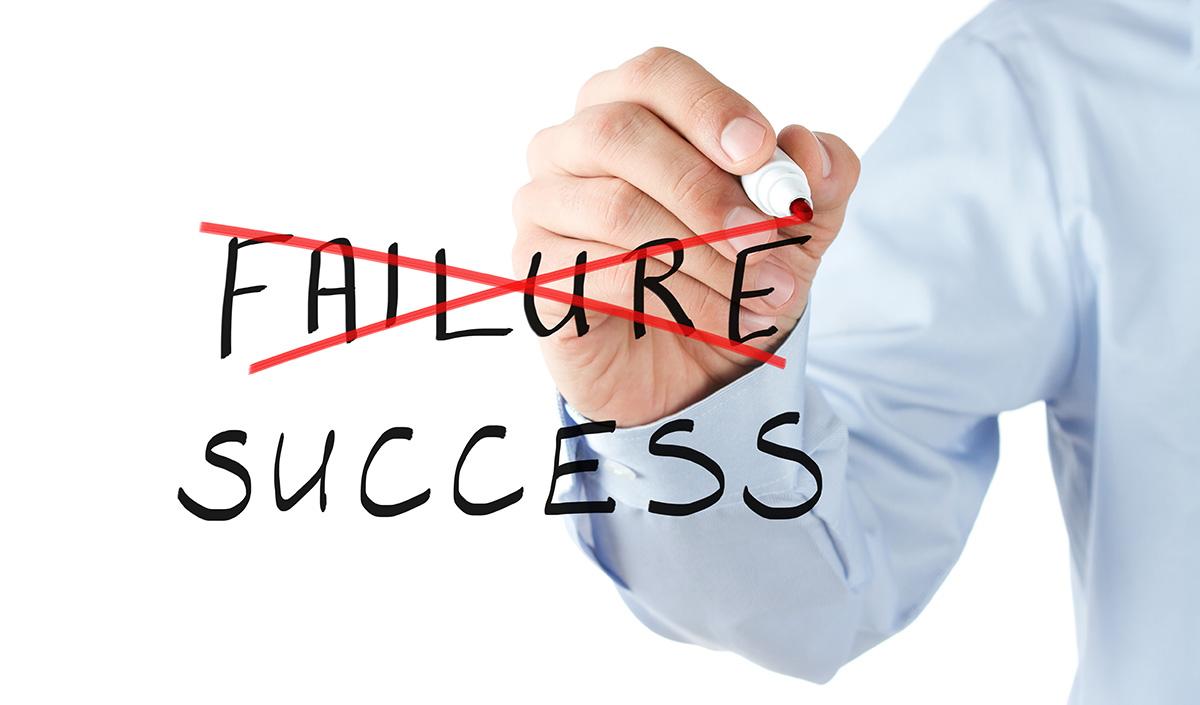 ⠂Write down your experience of turning failure into success.___________________________________________________ ______________________________________________________________________________________________________________________________________________________________________________________________________________________________________________________________________________________________________________________________________________________________________________________________________________________________________________________________________________________________________________________________Post-Activity 2: GAP FILLReading:You have to let your failures teach you.…… Some of the most (1)__________ people in the world are the ones who`ve had the most (2)________. J.K.Rowling`s - who wrote Harry Potter - her first Harry Potter book (3)___ ________ 12 times before it (4)___ finally _________. Michael Jordan (5)___ ___ from his high school basketball team. He lost hundreds of games and missed thousands of shots during his (6)______. But he once said, “I have failed over and over again in my life. And that`s why I (7)_______.”These people (8)_________ because they understood that you can`t let your failures define you - you have to let your failures teach you. You have to let them show you what to do (9)___________ the next time.No one’s born being good at all things. You become good at things through hard work. And even the you're (10)__________, even when you're (11)___________, and you feel like other people have given up on you, don`t ever (12)____ __ on yourself, because when you give up on yourself, you give up on your country. I expect you to put your (13)____ ______ into everything you do. Don't let your family down or your country down. Most of all, don't let yourself (14)____. Make us all proud.successfulwas publishedsucceedwas cutfailurescareerwas rejecteddiscourageddownstrugglingbest effortgive updifferentlysucceededPost-Activity 2: AnswerReading:You have to let your failures teach you.…… Some of the most (1)successful people in the world are the ones who`ve had the most (2)failures. J.K.Rowling`s - who wrote Harry Potter - her first Harry Potter book (3)was rejected 12 times before it (4)was finally published. Michael Jordan (5)was cut from his high school basketball team. He lost hundreds of games and missed thousands of shots during his (6)career. But he once said, “I have failed over and over again in my life. And that`s why I (7)succeed.”These people (8)succeeded because they understood that you can`t let your failures define you - you have to let your failures teach you. You have to let them show you what to do (9)differently the next time.No one’s born being good at all things. You become good at things through hard work. And even the you're (10)struggling, even when you're (11)discouraged, and you feel like other people have given up on you, don`t ever (12)give up on yourself, because when you give up on yourself, you give up on your country. I expect you to put your (13)best effort into everything you do. Don't let your family down or your country down. Most of all, don't let yourself (14)down. Make us all proud.successfulwas publishedsucceedwas cutfailurescareerwas rejecteddiscourageddownstrugglingbest effortgive updifferentlysucceededSOS-Activity:                                   bingo:You have to let your failures teach you.⍌ Listening   ☐ Speaking   ☐ Reading   ☐ Grammar  ☐ WritingTopic:    You have to let your failures teach you.Instructor:Park JiweonLevel:Upper-intermediateStudents:10Length:30 MinutesMaterials:-Lead in 1: picture of Obama ‘Who is he?’-Lead in 2: word card ‘SPEECH’-Pre-Activity 1: picture of words and word cards (5 pairs)-Pre-Activity 2: 10 copies of the vocabulary ‘warm-ups’ worksheet-Pre-Activity 3: 10 copies of the vocabulary ‘synonyms of Vocabulary work’ worksheet-Main-Activity :Video ‘President Obama’s Message for America’s student’ (1:29)-Main-Activity 1: 10 copies of listening ‘You have to let your failures teach you’ worksheet-Post-Activity 1: 10 copies of writing ‘You have to let your failures teach you’ worksheet -Post-Activity 2: 10 copies of reading ‘You have to let your failures teach you’ Gap fill-SOS-Activity: 10 copies of bingo sheetAims:Main aimTo improve Ss listening by watching the Obama’s speech video and doing worksheets for each sections to understand the details.Secondary aimTo learn new words about success and failure by pictures, word cards and worksheetTo read stcrip by doing gap fillTo share about Ss failure experiencePersonal aimTo encourage failure to overcome successLanguage Skills:Listening- To watch Obama’s speech and to do listening passage worksheetReading- To read the script and place the word in the appropriate locationWriting- To write down Ss experience of failure to succeedSpeaking- To make a speech about Ss own experiencesLanguage Systems:Phonology- a long vowel for reading sentencesLexis- To practicing new vocabularyGrammar- Past passiveFunction- EncouragingDiscourse- Obama’s speechAssumptions:1. Ss know who Obama is2. Ss don't have much speech experience3. Most students gain courage by listening to the experience of turning failure into success.Anticipated Errors and Solutions:Ss may not be able to understand when they do reading worksheet.                           > Play the speech video once more.Ss may feel difficulty in writing.                           > Provide more words related to writing.It may take a long time for students to complete the task.                           > Complete the tasks by pairing them with each other.References:Video- https://goo.gl/Y2VQexPictures- successful https://goo.gl/2GU2NB               best effort https://goo.gl/mVjipx               struggling https://goo.gl/5zUqKT               discouraged https://goo.gl/TjA4Yr               failures https://goo.gl/7vedX6               writing worksheet https://goo.gl/LZ7N2XWhite house logo- https://goo.gl/uVjTYELead-InLead-InLead-InLead-InMaterials: - picture of Obama ‘Who is he?’- word card ‘SPEECH’Materials: - picture of Obama ‘Who is he?’- word card ‘SPEECH’Materials: - picture of Obama ‘Who is he?’- word card ‘SPEECH’Materials: - picture of Obama ‘Who is he?’- word card ‘SPEECH’TimeSet UpStudent ActivityTeacher Talk2minswhole classListen for teacher’s eliciting question and answer.T:How are you today?(Show the picture of Obama.)Do you know who he is?Ss: Obama!T: That's right. Obama, former president in USA. What kind of word came up with him?Ss: first black president, Friendly, retired, USA, etc.T: Okay, (Show the word card ‘SPEECH’) Today we are listening to the former president Obama’s speech. Are you ready?Well, let's start today's lesson.Pre-ActivityPre-ActivityPre-ActivityPre-ActivityMaterials:- picture of words and word cards (5 pairs)- 10 copies of the vocabulary ‘warm-ups’ worksheet- 10 copies of the vocabulary ‘synonyms of Vocabulary work’ worksheetMaterials:- picture of words and word cards (5 pairs)- 10 copies of the vocabulary ‘warm-ups’ worksheet- 10 copies of the vocabulary ‘synonyms of Vocabulary work’ worksheetMaterials:- picture of words and word cards (5 pairs)- 10 copies of the vocabulary ‘warm-ups’ worksheet- 10 copies of the vocabulary ‘synonyms of Vocabulary work’ worksheetMaterials:- picture of words and word cards (5 pairs)- 10 copies of the vocabulary ‘warm-ups’ worksheet- 10 copies of the vocabulary ‘synonyms of Vocabulary work’ worksheetTimeSet UpStudent ActivityTeacher Talk5mins(1mins)(1mins)whole classindividuallywhole classListen for teacher’s explainListen for teacher’s instruction and demonstrationBefore starting classes, it would be easier to learn and start learning about the important words in your speech.I. Vocabulary ( Show the words and pictures and explain the words)T: Repeat after me. “Successful”S: “Successful”T: “Successful”meams …(same for 5words)InstructionRead the sentence and find words similar to the underlined words. I'll give you a minute.DemonstrationHere is an example on the top. CCQHow many minutes do you have to do?Are you looking for a synonym or antonym?T: Now let's check out the answer.What did you get for number 1?(check all the answers with the Ss)T: Ok, Let’s start watching Obama’s speech.Main ActivityMain ActivityMain ActivityMain ActivityMaterials: - Video ‘President Obama’s Message for America’s student’ (1:29)-  10 copies of listening ‘You have to let your failures teach you’ worksheetMaterials: - Video ‘President Obama’s Message for America’s student’ (1:29)-  10 copies of listening ‘You have to let your failures teach you’ worksheetMaterials: - Video ‘President Obama’s Message for America’s student’ (1:29)-  10 copies of listening ‘You have to let your failures teach you’ worksheetMaterials: - Video ‘President Obama’s Message for America’s student’ (1:29)-  10 copies of listening ‘You have to let your failures teach you’ worksheetTimeSet UpStudent ActivityTeacher Talk5 mins(3mins)10mins(7mins)(3mins)a pairwhole classa pairListen for teacher’s instructionDo worksheet and discussListen for teacher’s instruction and Watch videoListen for teacher’s instructionDo worksheetT: Before we watching the video. I’ll pass the listening worksheet. let’s do the worksheet as a pairI. Skimming for the main ideaInstructionThink about the guiding questions before we watch the video with partner. give you 3mins.CCQWhat shoud you do?How much time do you have?Who do you work with?(discuss Before part on the ‘listening’ worksheet)T: ok, then we are gonna move on next one. I am going to play Obama’s speech. listen carefully and answer the literal questions.II. Listening for the detailsInstructionWatch video and answer the literal questions. play two times. work alone.CCQHow many times will I play?Which question do you answer?T: Let’s check the answers togther.What is the answer for qusetion number 1? Ss name?Do you agree with the answer?(same for questions 2)III. Applied the ideaInstructionTalk about your ideas based on the video with your partner.CCQWho do you work with?(Distribute the ‘reading’ worksheet)T: all right. Let’s move on to the next activityPost ActivityPost ActivityPost ActivityPost ActivityMaterials: - 10 copies of writing ‘You have to let your failures teach you’ worksheet - 10 copies of reading ‘You have to let your failures teach you’ Gap fillMaterials: - 10 copies of writing ‘You have to let your failures teach you’ worksheet - 10 copies of reading ‘You have to let your failures teach you’ Gap fillMaterials: - 10 copies of writing ‘You have to let your failures teach you’ worksheet - 10 copies of reading ‘You have to let your failures teach you’ Gap fillMaterials: - 10 copies of writing ‘You have to let your failures teach you’ worksheet - 10 copies of reading ‘You have to let your failures teach you’ Gap fillTimeSet UpStudent ActivityTeacher Talk8 mins(3mins)(3mins)(2mins)individuallyListen for teacher’s instructionWrite down on worksheetListen for teacher’s instruction and demonstrationFill in the blinkI. Writing on your experienceInstructionWrite down your experience of turning failure into success. You have 3mins. work alone.CCQHow much time do you have?What will you do?(Distribute the ‘writing’ worksheet)T: 1min left. II. Reading: Gap FillInstructionLook at the words on the right side and write down the right word in the blank.DemonstrationLet me tell you how to do it. Number 1. Read the sentences and guess the correct words for the blank. give you 5mins.CCQWhere do you choose to words?(Distribute the ‘reading’ worksheet)T: Let’s check the answers togther.What is the answer for qusetion number 1? Ss name?Do you agree with the answer?(same for questions )III. FeedbackT: Did you get a lot of lessons through class today? Thank you for having fun today.SOS ActivitySOS ActivitySOS ActivitySOS ActivityMaterials: - bingo sheetMaterials: - bingo sheetMaterials: - bingo sheetMaterials: - bingo sheetTimeSet UpStudent ActivityTeacher Talka pairInstructionFill the bingo sheet useing the words onthe top. Your partner explain aboutmeaning of the word. If you have the word, circle the word. When you have 3lines, shout out ‘‘BINGO’CCQWhen can you circle the word?How many lines do you need to shout  bingo?SPEECHSuccessfulFailureStrugglingBest EffortDiscouragedex) I am happy with my life at this moment.      a. good    b. sad    c. annoying    d. badex) I am happy with my life at this moment.      a. good    b. sad    c. annoying    d. badsuccessful    succeed    failures    career    discouragedstruggling    best effort    give up    differently